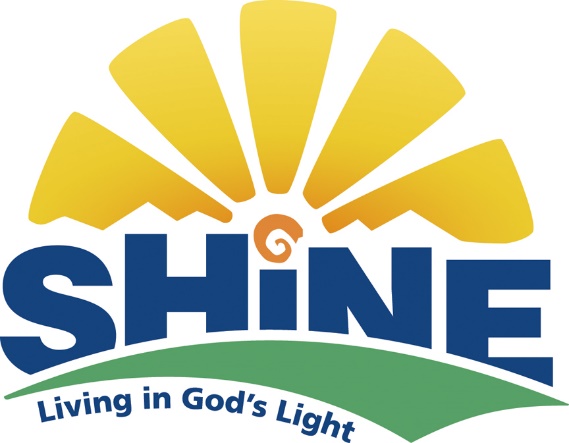 Rally SundaySeptember 16, 201810:00-11:30 AMChildren Ages 3 Years old through Eighth GradePlease join us for Sunday School Followed by an Ice Cream Social for all ages.Broad Brook Congregational Church122 Main Street Broad Brook, CT 06016860-623-4547Shine, Living in God’s Light is a Bible-based curriculum that teaches children about God's love through imagination, interactive biblical storytelling, spiritual practices, and service to the community. It takes children through important themes and characters in the Bible in 3 years.Please RSVP to Linda York Lyork76769@sbcglobal.net 860-623-4287